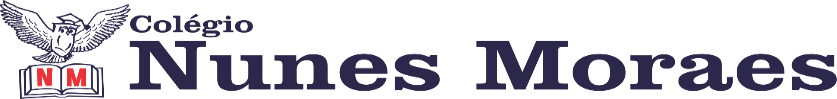 AGENDA DIÁRIA 1º ANO, 14 DE FEVEREIRO1ª AULA: PORTUGUÊSOBJETO DE CONHECIMENTO: POEMA: INFÂNCIA.APRENDIZAGEM ESSENCIAL: PERCEBER A IMPORTÂNCIA DA RIMA PARA O RITMO DO GÊNERO POEMA.ATIVIDADES PROPOSTAS: LEITURA DO POEMA CONTIDO NAS PÁGINAS 48 E 49. ATIVIDADE TRABALHANDO A ORALIDADE NA PÁGINA 50.2ª AULA: MATEMÁTICAOBJETO DE CONHECIMENTO: O ALGARISMO EM EVOLUÇÃO.APRENDIZAGEM ESSENCIAL: IDENTIFICAR ALGUNS POVOS QUE CRIARAM SÍMBOLOS PARA REPRESENTAR QUANTIDADES.ATIVIDADES PROPOSTAS: ABERTURA DO CAPÍTULO NAS PÁGINAS 40 E 41.EXPLICAÇÃO NA PÁGINA 42.ATIVIDADE NO LIVRO PÁGINA 43.CASA: ATIVIDADE NA PÁGINA 37, QUESTÃO 6.3ª AULA:  NATUREZA E SOCIEDADEOBJETO DE CONHECIMENTO:  LUGARES AO MEU REDOR.APRENDIZAGEM ESSENCIAL: DESCREVER CARACTERÍSTICAS OBSERVADAS DE SEUS LUGARES DE VIVÊNCIA E IDENTIFICAR SEMELHANÇAS E DIFERENÇAS ENTRE ESSES LUGARES.ATIVIDADE PROPOSTA: ABERTURA DO CAPÍTULO NAS PÁGS: 40 E 41.TRABALHANDO POEMA CONTIDO NA PÁGINA 42.ATIVIDADES PROPOSTAS: ATIVIDADE NO LIVRO PÁGINA 43.4ª AULA: PORTUGUÊSOBJETO DE CONHECIMENTO: JOÃO E O PÉ DE FEIJÃO.APRENDIZAGEM ESSENCIAL: IDENTIFICAR A FUNÇÃO SOCIAL DE TEXTOS QUE CIRCULAM EM CAMPOS DE VIDA SOCIAL DOS QUAIS PARTICIPA COTIDIANAMENTE.ATIVIDADES PROPOSTAS: ATIVIDADE DE PINTURA NA FOLHA.ATÉ A PRÓXIMA AULA!